«Космическая бумага»Вам понадобится: картон, восковые мелки, кисть, баночка с водой тушь или гуашь, жидкость для мытья посуды, старая ручка или зубочистка.Возьмите плотный и желательно гладкий лист картона. Покройте его цветными восковыми мелками — это фон. Смешайте 3 части черной гуашевой краски (туши) и 1 часть жидкости для мытья посуды. Ровным слоем покройте бумагу получившейся смесью.Дай хорошенько высохнуть. Затем острой палочкой или не пишущим стержнем от ручки процарапывайте космические объекты — они будут светиться из темноты!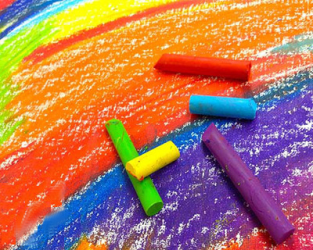 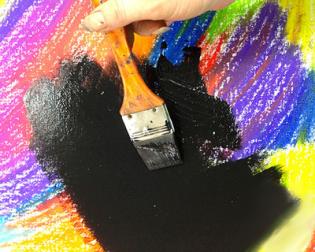 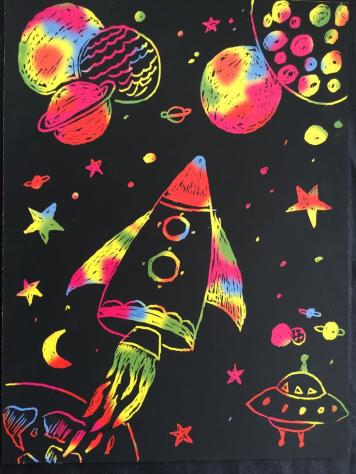 